ENCHERES COMPETITIVESENCHERES COMPETITIVESENCHERES COMPETITIVESENCHERES COMPETITIVESENCHERES COMPETITIVESENCHERES COMPETITIVESENCHERES COMPETITIVESINTERVENTIONS (Style, Réponses, 2/1, en réveil)INTERVENTIONS (Style, Réponses, 2/1, en réveil)INTERVENTIONS (Style, Réponses, 2/1, en réveil)INTERVENTIONS (Style, Réponses, 2/1, en réveil)INTERVENTIONS (Style, Réponses, 2/1, en réveil)INTERVENTIONS (Style, Réponses, 2/1, en réveil)INTERVENTIONS (Style, Réponses, 2/1, en réveil)Style : naturel.                        (1-2 = naturel)Style : naturel.                        (1-2 = naturel)Style : naturel.                        (1-2 = naturel)Style : naturel.                        (1-2 = naturel)Style : naturel.                        (1-2 = naturel)Style : naturel.                        (1-2 = naturel)Style : naturel.                        (1-2 = naturel)Réponses N°4: Soutien à saut faible. Nouvelle couleur forcingSaut dans nouvelle couleur : rencontre 11-12HLDCue-bid à saut sur l’ouvreur : fit 4ème 11-12HLDCue-Bid sur le répondant = naturel, 6 cartesRéponses N°4: Soutien à saut faible. Nouvelle couleur forcingSaut dans nouvelle couleur : rencontre 11-12HLDCue-bid à saut sur l’ouvreur : fit 4ème 11-12HLDCue-Bid sur le répondant = naturel, 6 cartesRéponses N°4: Soutien à saut faible. Nouvelle couleur forcingSaut dans nouvelle couleur : rencontre 11-12HLDCue-bid à saut sur l’ouvreur : fit 4ème 11-12HLDCue-Bid sur le répondant = naturel, 6 cartesRéponses N°4: Soutien à saut faible. Nouvelle couleur forcingSaut dans nouvelle couleur : rencontre 11-12HLDCue-bid à saut sur l’ouvreur : fit 4ème 11-12HLDCue-Bid sur le répondant = naturel, 6 cartesRéponses N°4: Soutien à saut faible. Nouvelle couleur forcingSaut dans nouvelle couleur : rencontre 11-12HLDCue-bid à saut sur l’ouvreur : fit 4ème 11-12HLDCue-Bid sur le répondant = naturel, 6 cartesRéponses N°4: Soutien à saut faible. Nouvelle couleur forcingSaut dans nouvelle couleur : rencontre 11-12HLDCue-bid à saut sur l’ouvreur : fit 4ème 11-12HLDCue-Bid sur le répondant = naturel, 6 cartesRéponses N°4: Soutien à saut faible. Nouvelle couleur forcingSaut dans nouvelle couleur : rencontre 11-12HLDCue-bid à saut sur l’ouvreur : fit 4ème 11-12HLDCue-Bid sur le répondant = naturel, 6 cartesRéveils : une couleur dénie une belle ouverture. 
Bic : 1---2=+, 1/---2=+, 1M---2M=M’+min.Réveils : une couleur dénie une belle ouverture. 
Bic : 1---2=+, 1/---2=+, 1M---2M=M’+min.Réveils : une couleur dénie une belle ouverture. 
Bic : 1---2=+, 1/---2=+, 1M---2M=M’+min.Réveils : une couleur dénie une belle ouverture. 
Bic : 1---2=+, 1/---2=+, 1M---2M=M’+min.Réveils : une couleur dénie une belle ouverture. 
Bic : 1---2=+, 1/---2=+, 1M---2M=M’+min.Réveils : une couleur dénie une belle ouverture. 
Bic : 1---2=+, 1/---2=+, 1M---2M=M’+min.Réveils : une couleur dénie une belle ouverture. 
Bic : 1---2=+, 1/---2=+, 1M---2M=M’+min.INTERVENTIONS A 1SA (2ème, 4ème, réponses, en réveil)INTERVENTIONS A 1SA (2ème, 4ème, réponses, en réveil)INTERVENTIONS A 1SA (2ème, 4ème, réponses, en réveil)INTERVENTIONS A 1SA (2ème, 4ème, réponses, en réveil)INTERVENTIONS A 1SA (2ème, 4ème, réponses, en réveil)INTERVENTIONS A 1SA (2ème, 4ème, réponses, en réveil)INTERVENTIONS A 1SA (2ème, 4ème, réponses, en réveil)1SA: 15+ à 18H: réps : minou-Matou. Si N°3 contre : XX SOS1SA après passe : 6 dans la moins chère, 4 dans la plus chère1SA en réveil: 10-13H : réps : minou-Matou (idem 2SA 17-19)1SA: 15+ à 18H: réps : minou-Matou. Si N°3 contre : XX SOS1SA après passe : 6 dans la moins chère, 4 dans la plus chère1SA en réveil: 10-13H : réps : minou-Matou (idem 2SA 17-19)1SA: 15+ à 18H: réps : minou-Matou. Si N°3 contre : XX SOS1SA après passe : 6 dans la moins chère, 4 dans la plus chère1SA en réveil: 10-13H : réps : minou-Matou (idem 2SA 17-19)1SA: 15+ à 18H: réps : minou-Matou. Si N°3 contre : XX SOS1SA après passe : 6 dans la moins chère, 4 dans la plus chère1SA en réveil: 10-13H : réps : minou-Matou (idem 2SA 17-19)1SA: 15+ à 18H: réps : minou-Matou. Si N°3 contre : XX SOS1SA après passe : 6 dans la moins chère, 4 dans la plus chère1SA en réveil: 10-13H : réps : minou-Matou (idem 2SA 17-19)1SA: 15+ à 18H: réps : minou-Matou. Si N°3 contre : XX SOS1SA après passe : 6 dans la moins chère, 4 dans la plus chère1SA en réveil: 10-13H : réps : minou-Matou (idem 2SA 17-19)1SA: 15+ à 18H: réps : minou-Matou. Si N°3 contre : XX SOS1SA après passe : 6 dans la moins chère, 4 dans la plus chère1SA en réveil: 10-13H : réps : minou-Matou (idem 2SA 17-19)INTERVENTIONS A SAUT (style, réponses, SA inusuel)INTERVENTIONS A SAUT (style, réponses, SA inusuel)INTERVENTIONS A SAUT (style, réponses, SA inusuel)INTERVENTIONS A SAUT (style, réponses, SA inusuel)INTERVENTIONS A SAUT (style, réponses, SA inusuel)INTERVENTIONS A SAUT (style, réponses, SA inusuel)INTERVENTIONS A SAUT (style, réponses, SA inusuel)Style général : unicolore faibleCue-Bid à saut = demande d’arrêt pour 3SA (sauf 1-3)2SA : bicolore des 2 moins chères3SA gambling : mineure maîtresse et tenue dans l’ouvertureStyle général : unicolore faibleCue-Bid à saut = demande d’arrêt pour 3SA (sauf 1-3)2SA : bicolore des 2 moins chères3SA gambling : mineure maîtresse et tenue dans l’ouvertureStyle général : unicolore faibleCue-Bid à saut = demande d’arrêt pour 3SA (sauf 1-3)2SA : bicolore des 2 moins chères3SA gambling : mineure maîtresse et tenue dans l’ouvertureStyle général : unicolore faibleCue-Bid à saut = demande d’arrêt pour 3SA (sauf 1-3)2SA : bicolore des 2 moins chères3SA gambling : mineure maîtresse et tenue dans l’ouvertureStyle général : unicolore faibleCue-Bid à saut = demande d’arrêt pour 3SA (sauf 1-3)2SA : bicolore des 2 moins chères3SA gambling : mineure maîtresse et tenue dans l’ouvertureStyle général : unicolore faibleCue-Bid à saut = demande d’arrêt pour 3SA (sauf 1-3)2SA : bicolore des 2 moins chères3SA gambling : mineure maîtresse et tenue dans l’ouvertureStyle général : unicolore faibleCue-Bid à saut = demande d’arrêt pour 3SA (sauf 1-3)2SA : bicolore des 2 moins chères3SA gambling : mineure maîtresse et tenue dans l’ouvertureINTERVENTION PAR MICHAEL CUE-BIDINTERVENTION PAR MICHAEL CUE-BIDINTERVENTION PAR MICHAEL CUE-BIDINTERVENTION PAR MICHAEL CUE-BIDINTERVENTION PAR MICHAEL CUE-BIDINTERVENTION PAR MICHAEL CUE-BIDINTERVENTION PAR MICHAEL CUE-BID1Maj-2Maj = autre Maj +. 1Maj-3 = autre Maj+1min-2 = 5+5. 1-3 = 5+51Maj-2Maj = autre Maj +. 1Maj-3 = autre Maj+1min-2 = 5+5. 1-3 = 5+51Maj-2Maj = autre Maj +. 1Maj-3 = autre Maj+1min-2 = 5+5. 1-3 = 5+51Maj-2Maj = autre Maj +. 1Maj-3 = autre Maj+1min-2 = 5+5. 1-3 = 5+51Maj-2Maj = autre Maj +. 1Maj-3 = autre Maj+1min-2 = 5+5. 1-3 = 5+51Maj-2Maj = autre Maj +. 1Maj-3 = autre Maj+1min-2 = 5+5. 1-3 = 5+51Maj-2Maj = autre Maj +. 1Maj-3 = autre Maj+1min-2 = 5+5. 1-3 = 5+5Défense : 4ème coul non forcing. X= du jeu, fit possibleCue-bid 1er palier 4ème coul. forcing, 2ème palier fit 4ème fortDéfense : 4ème coul non forcing. X= du jeu, fit possibleCue-bid 1er palier 4ème coul. forcing, 2ème palier fit 4ème fortDéfense : 4ème coul non forcing. X= du jeu, fit possibleCue-bid 1er palier 4ème coul. forcing, 2ème palier fit 4ème fortDéfense : 4ème coul non forcing. X= du jeu, fit possibleCue-bid 1er palier 4ème coul. forcing, 2ème palier fit 4ème fortDéfense : 4ème coul non forcing. X= du jeu, fit possibleCue-bid 1er palier 4ème coul. forcing, 2ème palier fit 4ème fortDéfense : 4ème coul non forcing. X= du jeu, fit possibleCue-bid 1er palier 4ème coul. forcing, 2ème palier fit 4ème fortDéfense : 4ème coul non forcing. X= du jeu, fit possibleCue-bid 1er palier 4ème coul. forcing, 2ème palier fit 4ème fortINTERVENTION SUR 1SA (fort/faible, en réveil, réponses)INTERVENTION SUR 1SA (fort/faible, en réveil, réponses)INTERVENTION SUR 1SA (fort/faible, en réveil, réponses)INTERVENTION SUR 1SA (fort/faible, en réveil, réponses)INTERVENTION SUR 1SA (fort/faible, en réveil, réponses)INTERVENTION SUR 1SA (fort/faible, en réveil, réponses)INTERVENTION SUR 1SA (fort/faible, en réveil, réponses)Intervention : Multi-Landy. Réveil : X Landy, autre naturelIntervention : Multi-Landy. Réveil : X Landy, autre naturelIntervention : Multi-Landy. Réveil : X Landy, autre naturelIntervention : Multi-Landy. Réveil : X Landy, autre naturelIntervention : Multi-Landy. Réveil : X Landy, autre naturelIntervention : Multi-Landy. Réveil : X Landy, autre naturelIntervention : Multi-Landy. Réveil : X Landy, autre naturel1SA faible : X =max du SA, si N°3 parle : recontre=Stayman.
2 Landy, autre Texas, 2SA bic min1SA faible : X =max du SA, si N°3 parle : recontre=Stayman.
2 Landy, autre Texas, 2SA bic min1SA faible : X =max du SA, si N°3 parle : recontre=Stayman.
2 Landy, autre Texas, 2SA bic min1SA faible : X =max du SA, si N°3 parle : recontre=Stayman.
2 Landy, autre Texas, 2SA bic min1SA faible : X =max du SA, si N°3 parle : recontre=Stayman.
2 Landy, autre Texas, 2SA bic min1SA faible : X =max du SA, si N°3 parle : recontre=Stayman.
2 Landy, autre Texas, 2SA bic min1SA faible : X =max du SA, si N°3 parle : recontre=Stayman.
2 Landy, autre Texas, 2SA bic min1min - 1SA d’intervention  - 2 Landik, autres Texas1min - 1SA d’intervention  - 2 Landik, autres Texas1min - 1SA d’intervention  - 2 Landik, autres Texas1min - 1SA d’intervention  - 2 Landik, autres Texas1min - 1SA d’intervention  - 2 Landik, autres Texas1min - 1SA d’intervention  - 2 Landik, autres Texas1min - 1SA d’intervention  - 2 Landik, autres Texas1Maj - 1SA d’intervention - Tout Texas1Maj - 1SA d’intervention - Tout Texas1Maj - 1SA d’intervention - Tout Texas1Maj - 1SA d’intervention - Tout Texas1Maj - 1SA d’intervention - Tout Texas1Maj - 1SA d’intervention - Tout Texas1Maj - 1SA d’intervention - Tout TexasINT. SUR LES BARRAGES (contre, cue-bid, sauts, SA)INT. SUR LES BARRAGES (contre, cue-bid, sauts, SA)INT. SUR LES BARRAGES (contre, cue-bid, sauts, SA)INT. SUR LES BARRAGES (contre, cue-bid, sauts, SA)INT. SUR LES BARRAGES (contre, cue-bid, sauts, SA)INT. SUR LES BARRAGES (contre, cue-bid, sauts, SA)INT. SUR LES BARRAGES (contre, cue-bid, sauts, SA)X d'appel, cue-bid tendance bicolore.X d'appel, cue-bid tendance bicolore.X d'appel, cue-bid tendance bicolore.X d'appel, cue-bid tendance bicolore.X d'appel, cue-bid tendance bicolore.X d'appel, cue-bid tendance bicolore.X d'appel, cue-bid tendance bicolore.Sur 2 Maj faible 2SA 16-18H (réveil 13-16) tout Texas 
4 min=5m/5M’. Cue-bid: bic min supportant 3SA. X appel. Rép: 8-10H (ou 11H et 4M’)=2SA mini cue-bid (réps: 3m NF)Sur 2 Maj faible 2SA 16-18H (réveil 13-16) tout Texas 
4 min=5m/5M’. Cue-bid: bic min supportant 3SA. X appel. Rép: 8-10H (ou 11H et 4M’)=2SA mini cue-bid (réps: 3m NF)Sur 2 Maj faible 2SA 16-18H (réveil 13-16) tout Texas 
4 min=5m/5M’. Cue-bid: bic min supportant 3SA. X appel. Rép: 8-10H (ou 11H et 4M’)=2SA mini cue-bid (réps: 3m NF)Sur 2 Maj faible 2SA 16-18H (réveil 13-16) tout Texas 
4 min=5m/5M’. Cue-bid: bic min supportant 3SA. X appel. Rép: 8-10H (ou 11H et 4M’)=2SA mini cue-bid (réps: 3m NF)Sur 2 Maj faible 2SA 16-18H (réveil 13-16) tout Texas 
4 min=5m/5M’. Cue-bid: bic min supportant 3SA. X appel. Rép: 8-10H (ou 11H et 4M’)=2SA mini cue-bid (réps: 3m NF)Sur 2 Maj faible 2SA 16-18H (réveil 13-16) tout Texas 
4 min=5m/5M’. Cue-bid: bic min supportant 3SA. X appel. Rép: 8-10H (ou 11H et 4M’)=2SA mini cue-bid (réps: 3m NF)Sur 2 Maj faible 2SA 16-18H (réveil 13-16) tout Texas 
4 min=5m/5M’. Cue-bid: bic min supportant 3SA. X appel. Rép: 8-10H (ou 11H et 4M’)=2SA mini cue-bid (réps: 3m NF)Sur 2 multi : X 13-15+rég, 2Maj naturel, passe si tricoloreSur 2 multi : X 13-15+rég, 2Maj naturel, passe si tricoloreSur 2 multi : X 13-15+rég, 2Maj naturel, passe si tricoloreSur 2 multi : X 13-15+rég, 2Maj naturel, passe si tricoloreSur 2 multi : X 13-15+rég, 2Maj naturel, passe si tricoloreSur 2 multi : X 13-15+rég, 2Maj naturel, passe si tricoloreSur 2 multi : X 13-15+rég, 2Maj naturel, passe si tricoloreSur 2 bicol Maj faible: 2SA 15-18, X 14-15+ tendance punitive, couleur naturelle sauf 3 bic mineurSur 2 bicol Maj faible: 2SA 15-18, X 14-15+ tendance punitive, couleur naturelle sauf 3 bic mineurSur 2 bicol Maj faible: 2SA 15-18, X 14-15+ tendance punitive, couleur naturelle sauf 3 bic mineurSur 2 bicol Maj faible: 2SA 15-18, X 14-15+ tendance punitive, couleur naturelle sauf 3 bic mineurSur 2 bicol Maj faible: 2SA 15-18, X 14-15+ tendance punitive, couleur naturelle sauf 3 bic mineurSur 2 bicol Maj faible: 2SA 15-18, X 14-15+ tendance punitive, couleur naturelle sauf 3 bic mineurSur 2 bicol Maj faible: 2SA 15-18, X 14-15+ tendance punitive, couleur naturelle sauf 3 bic mineurSUR LES OUVERTURES FORTES ARTIFICIELLESSUR LES OUVERTURES FORTES ARTIFICIELLESSUR LES OUVERTURES FORTES ARTIFICIELLESSUR LES OUVERTURES FORTES ARTIFICIELLESSUR LES OUVERTURES FORTES ARTIFICIELLESSUR LES OUVERTURES FORTES ARTIFICIELLESSUR LES OUVERTURES FORTES ARTIFICIELLESX d'entame.       Sur 1 fort : 1SA = bicolore mineurX d'entame.       Sur 1 fort : 1SA = bicolore mineurX d'entame.       Sur 1 fort : 1SA = bicolore mineurX d'entame.       Sur 1 fort : 1SA = bicolore mineurX d'entame.       Sur 1 fort : 1SA = bicolore mineurX d'entame.       Sur 1 fort : 1SA = bicolore mineurX d'entame.       Sur 1 fort : 1SA = bicolore mineurATTITUDE APRES UN CONTRE D’APPEL ADVERSEATTITUDE APRES UN CONTRE D’APPEL ADVERSEATTITUDE APRES UN CONTRE D’APPEL ADVERSEATTITUDE APRES UN CONTRE D’APPEL ADVERSEATTITUDE APRES UN CONTRE D’APPEL ADVERSEATTITUDE APRES UN CONTRE D’APPEL ADVERSEATTITUDE APRES UN CONTRE D’APPEL ADVERSE1/1 forcing, nouvelle couleur à saut rencontre sauf palier de 2.TRUSCOTT 11-12HLD fit 4ème Maj, 5ème min. Super-Truscott1/1 forcing, nouvelle couleur à saut rencontre sauf palier de 2.TRUSCOTT 11-12HLD fit 4ème Maj, 5ème min. Super-Truscott1/1 forcing, nouvelle couleur à saut rencontre sauf palier de 2.TRUSCOTT 11-12HLD fit 4ème Maj, 5ème min. Super-Truscott1/1 forcing, nouvelle couleur à saut rencontre sauf palier de 2.TRUSCOTT 11-12HLD fit 4ème Maj, 5ème min. Super-Truscott1/1 forcing, nouvelle couleur à saut rencontre sauf palier de 2.TRUSCOTT 11-12HLD fit 4ème Maj, 5ème min. Super-Truscott1/1 forcing, nouvelle couleur à saut rencontre sauf palier de 2.TRUSCOTT 11-12HLD fit 4ème Maj, 5ème min. Super-Truscott1/1 forcing, nouvelle couleur à saut rencontre sauf palier de 2.TRUSCOTT 11-12HLD fit 4ème Maj, 5ème min. Super-TruscottATTAQUES ET SIGNALISATIONATTAQUES ET SIGNALISATIONATTAQUES ET SIGNALISATIONATTAQUES ET SIGNALISATIONATTAQUES ET SIGNALISATIONATTAQUES ET SIGNALISATIONATTAQUES ET SIGNALISATIONCONVENTIONS D’ENTAMESCONVENTIONS D’ENTAMESCONVENTIONS D’ENTAMESCONVENTIONS D’ENTAMESCONVENTIONS D’ENTAMESCONVENTIONS D’ENTAMESCONVENTIONS D’ENTAMESEntameEntameEntameDans couleur partenaireDans couleur partenaireCouleurCouleurPair impairPair impairPair impairPair impairPair impairSans-AtoutSans-Atout4ème meilleure
(le Valet ou +)4ème meilleure
(le Valet ou +)4ème meilleure
(le Valet ou +)Pair impairPair impairAu cours du jeuAu cours du jeuPetit prometteurPetit prometteurPetit prometteurPair impairPair impairAutres : à SA, sur As et Dame, petit appelAutres : à SA, sur As et Dame, petit appelAutres : à SA, sur As et Dame, petit appelAutres : à SA, sur As et Dame, petit appelAutres : à SA, sur As et Dame, petit appelAutres : à SA, sur As et Dame, petit appelAutres : à SA, sur As et Dame, petit appelCarteCouleurCouleurCouleurSans-atoutSans-atoutSans-atoutAsARx(x), ARD(x), A(x)ARx(x), ARD(x), A(x)ARx(x), ARD(x), A(x)AR(x)(x), Ax(x)AR(x)(x), Ax(x)AR(x)(x), Ax(x)RoiAR, RD(x), RDV, R(x)AR, RD(x), RDV, R(x)AR, RD(x), RDV, R(x)ARV10, RDV9, RD109, RxARV10, RDV9, RD109, RxARV10, RDV9, RD109, RxDameD(x), DV(x), DV10(x)D(x), DV(x), DV10(x)D(x), DV(x), DV10(x)ADVx, RDx, DV(x), DV10(x)ADVx, RDx, DV(x), DV10(x)ADVx, RDx, DV(x), DV10(x)ValetV10(x), Vx, RV10xV10(x), Vx, RV10xV10(x), Vx, RV10xV10(x), RV10(x), V109(x),V10(x), RV10(x), V109(x),V10(x), RV10(x), V109(x),10RouD+109x, 10x, 109(x)RouD+109x, 10x, 109(x)RouD+109x, 10x, 109(x)AouRouD+109x(x), 109(x)AouRouD+109x(x), 109(x)AouRouD+109x(x), 109(x)99(x)9(x)9(x)9(x)(x), H9x9(x)(x), H9x9(x)(x), H9xP/I sans séquenceP/I sans séquenceP/I sans séquence3 petites : Top of nothingMédiane avec Hxx (V ou +)3 petites : Top of nothingMédiane avec Hxx (V ou +)3 petites : Top of nothingMédiane avec Hxx (V ou +)SIGNAUX PAR ORDRE DE PRIORITESIGNAUX PAR ORDRE DE PRIORITESIGNAUX PAR ORDRE DE PRIORITESIGNAUX PAR ORDRE DE PRIORITESIGNAUX PAR ORDRE DE PRIORITESIGNAUX PAR ORDRE DE PRIORITESIGNAUX PAR ORDRE DE PRIORITESur entame du partenaireSur entame du partenaireCouleur jouée par le déclarantCouleur jouée par le déclarantCouleur jouée par le déclarantEn défaussantCoul:1erP/IP/IP/I si utileP/I si utileP/I si utileAppel/Refus2èmepréférentiel sisingleton au mortpréférentiel sisingleton au mortP/Ipréférentiel sisingleton au mortpréférentiel sisingleton au mortSA : 1erSur As et Dame => petit appelSur As et Dame => petit appelAppel 
si urgent2èmeRoi=> déblocageRoi=> déblocageP/I3èmeP/IP/IAutre signalisation (y compris à l’atout)Autre signalisation (y compris à l’atout)Autre signalisation (y compris à l’atout)Autre signalisation (y compris à l’atout)Autre signalisation (y compris à l’atout)Autre signalisation (y compris à l’atout)Autre signalisation (y compris à l’atout)SA : Appel de Smith = oui/nonSA : Appel de Smith = oui/nonSA : Appel de Smith = oui/nonSA : Appel de Smith = oui/nonSA : Appel de Smith = oui/nonSA : Appel de Smith = oui/nonSA : Appel de Smith = oui/nonParité inversée à l’atoutParité inversée à l’atoutParité inversée à l’atoutParité inversée à l’atoutParité inversée à l’atoutParité inversée à l’atoutParité inversée à l’atoutCONTRESCONTRESCONTRESCONTRESCONTRESCONTRESCONTRESCONTRE D’APPEL (18+ toutes distributions)CONTRE D’APPEL (18+ toutes distributions)CONTRE D’APPEL (18+ toutes distributions)CONTRE D’APPEL (18+ toutes distributions)CONTRE D’APPEL (18+ toutes distributions)CONTRE D’APPEL (18+ toutes distributions)CONTRE D’APPEL (18+ toutes distributions)Style classiqueRéponses : faible 0-7H, limit 8-10H, fort 11H+Cue-bid autoforcing sauf après passe. Recontre sur fit (8-10H) 
En réveil : 8H si distribution favorable.Style classiqueRéponses : faible 0-7H, limit 8-10H, fort 11H+Cue-bid autoforcing sauf après passe. Recontre sur fit (8-10H) 
En réveil : 8H si distribution favorable.Style classiqueRéponses : faible 0-7H, limit 8-10H, fort 11H+Cue-bid autoforcing sauf après passe. Recontre sur fit (8-10H) 
En réveil : 8H si distribution favorable.Style classiqueRéponses : faible 0-7H, limit 8-10H, fort 11H+Cue-bid autoforcing sauf après passe. Recontre sur fit (8-10H) 
En réveil : 8H si distribution favorable.Style classiqueRéponses : faible 0-7H, limit 8-10H, fort 11H+Cue-bid autoforcing sauf après passe. Recontre sur fit (8-10H) 
En réveil : 8H si distribution favorable.Style classiqueRéponses : faible 0-7H, limit 8-10H, fort 11H+Cue-bid autoforcing sauf après passe. Recontre sur fit (8-10H) 
En réveil : 8H si distribution favorable.Style classiqueRéponses : faible 0-7H, limit 8-10H, fort 11H+Cue-bid autoforcing sauf après passe. Recontre sur fit (8-10H) 
En réveil : 8H si distribution favorable.CONTRES, SURCONTRES ARTIFICIELS OU SPECIAUXCONTRES, SURCONTRES ARTIFICIELS OU SPECIAUXCONTRES, SURCONTRES ARTIFICIELS OU SPECIAUXCONTRES, SURCONTRES ARTIFICIELS OU SPECIAUXCONTRES, SURCONTRES ARTIFICIELS OU SPECIAUXCONTRES, SURCONTRES ARTIFICIELS OU SPECIAUXCONTRES, SURCONTRES ARTIFICIELS OU SPECIAUXContre par l’ouvreur : bonne main fit 3èmeContre par l’ouvreur : bonne main fit 3èmeContre par l’ouvreur : bonne main fit 3èmeContre par l’ouvreur : bonne main fit 3èmeContre par l’ouvreur : bonne main fit 3èmeContre par l’ouvreur : bonne main fit 3èmeContre par l’ouvreur : bonne main fit 3èmeContre d’un bicolore : du jeu, fit 3ème possibleContre d’un bicolore : du jeu, fit 3ème possibleContre d’un bicolore : du jeu, fit 3ème possibleContre d’un bicolore : du jeu, fit 3ème possibleContre d’un bicolore : du jeu, fit 3ème possibleContre d’un bicolore : du jeu, fit 3ème possibleContre d’un bicolore : du jeu, fit 3ème possibleAprès X d’un cue-bid, XX=contrôle du 1er tour, autre enchère=contrôle du 2ème tour, passe=sans contrôleAprès X d’un cue-bid, XX=contrôle du 1er tour, autre enchère=contrôle du 2ème tour, passe=sans contrôleAprès X d’un cue-bid, XX=contrôle du 1er tour, autre enchère=contrôle du 2ème tour, passe=sans contrôleAprès X d’un cue-bid, XX=contrôle du 1er tour, autre enchère=contrôle du 2ème tour, passe=sans contrôleAprès X d’un cue-bid, XX=contrôle du 1er tour, autre enchère=contrôle du 2ème tour, passe=sans contrôleAprès X d’un cue-bid, XX=contrôle du 1er tour, autre enchère=contrôle du 2ème tour, passe=sans contrôleAprès X d’un cue-bid, XX=contrôle du 1er tour, autre enchère=contrôle du 2ème tour, passe=sans contrôleContre LightnerContre LightnerContre LightnerContre LightnerContre LightnerContre LightnerContre LightnerCARTE DE CONVENTION FFB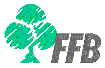 NOM Prénom  IV            NOM Prénom  IVlicence              IC            licence             IC11/2/2024CARTE DE CONVENTION FFBNOM Prénom  IV            NOM Prénom  IVlicence              IC            licence             IC11/2/2024CARTE DE CONVENTION FFBNOM Prénom  IV            NOM Prénom  IVlicence              IC            licence             IC11/2/2024CARTE DE CONVENTION FFBNOM Prénom  IV            NOM Prénom  IVlicence              IC            licence             IC11/2/2024CARTE DE CONVENTION FFBNOM Prénom  IV            NOM Prénom  IVlicence              IC            licence             IC11/2/2024CARTE DE CONVENTION FFBNOM Prénom  IV            NOM Prénom  IVlicence              IC            licence             IC11/2/2024CARTE DE CONVENTION FFBNOM Prénom  IV            NOM Prénom  IVlicence              IC            licence             IC11/2/2024RESUME DU SYSTEMERESUME DU SYSTEMERESUME DU SYSTEMERESUME DU SYSTEMERESUME DU SYSTEMERESUME DU SYSTEMERESUME DU SYSTEMEPRINCIPES GENERAUX ET STYLEPRINCIPES GENERAUX ET STYLEPRINCIPES GENERAUX ET STYLEPRINCIPES GENERAUX ET STYLEPRINCIPES GENERAUX ET STYLEPRINCIPES GENERAUX ET STYLEPRINCIPES GENERAUX ET STYLEMAJEURE 5ème   MEILLEURE MINEUREMAJEURE 5ème   MEILLEURE MINEUREMAJEURE 5ème   MEILLEURE MINEUREMAJEURE 5ème   MEILLEURE MINEUREMAJEURE 5ème   MEILLEURE MINEUREMAJEURE 5ème   MEILLEURE MINEUREMAJEURE 5ème   MEILLEURE MINEURE1 peut être 3ème si 4-4-3-21 peut être 3ème si 4-4-3-21 peut être 3ème si 4-4-3-21 peut être 3ème si 4-4-3-21 peut être 3ème si 4-4-3-21 peut être 3ème si 4-4-3-21 peut être 3ème si 4-4-3-21SA 15-17H1SA 15-17H1SA 15-17H1SA 15-17H1SA 15-17H1SA 15-17H1SA 15-17H2SA 20-21H2SA 20-21H2SA 20-21H2SA 20-21H2SA 20-21H2SA 20-21H2SA 20-21H2 et 2 FAIBLE 5-10H, 6 cartes2 et 2 FAIBLE 5-10H, 6 cartes2 et 2 FAIBLE 5-10H, 6 cartes2 et 2 FAIBLE 5-10H, 6 cartes2 et 2 FAIBLE 5-10H, 6 cartes2 et 2 FAIBLE 5-10H, 6 cartes2 et 2 FAIBLE 5-10H, 6 cartes2/1 10H+, autoforcing2/1 10H+, autoforcing2/1 10H+, autoforcing2/1 10H+, autoforcing2/1 10H+, autoforcing2/1 10H+, autoforcing2/1 10H+, autoforcingSTYLE NATUREL (SEF)STYLE NATUREL (SEF)STYLE NATUREL (SEF)STYLE NATUREL (SEF)STYLE NATUREL (SEF)STYLE NATUREL (SEF)STYLE NATUREL (SEF)CONVENTIONS SPECIALES POUVANT NECESSITER LA MISE AU POINT D’UNE DEFENSECONVENTIONS SPECIALES POUVANT NECESSITER LA MISE AU POINT D’UNE DEFENSECONVENTIONS SPECIALES POUVANT NECESSITER LA MISE AU POINT D’UNE DEFENSECONVENTIONS SPECIALES POUVANT NECESSITER LA MISE AU POINT D’UNE DEFENSECONVENTIONS SPECIALES POUVANT NECESSITER LA MISE AU POINT D’UNE DEFENSECONVENTIONS SPECIALES POUVANT NECESSITER LA MISE AU POINT D’UNE DEFENSECONVENTIONS SPECIALES POUVANT NECESSITER LA MISE AU POINT D’UNE DEFENSE2 Fort Indéterminé, semi-forcing, 2 relais2 Fort Indéterminé, semi-forcing, 2 relais2 Fort Indéterminé, semi-forcing, 2 relais2 Fort Indéterminé, semi-forcing, 2 relais2 Fort Indéterminé, semi-forcing, 2 relais2 Fort Indéterminé, semi-forcing, 2 relais2 Fort Indéterminé, semi-forcing, 2 relais2 Forcing Manche, réponses à l’As : 
2:1As, 2SA 2R ou 8H, 3/ 1 As N/R + 1 Roi, 2As : CRM2 Forcing Manche, réponses à l’As : 
2:1As, 2SA 2R ou 8H, 3/ 1 As N/R + 1 Roi, 2As : CRM2 Forcing Manche, réponses à l’As : 
2:1As, 2SA 2R ou 8H, 3/ 1 As N/R + 1 Roi, 2As : CRM2 Forcing Manche, réponses à l’As : 
2:1As, 2SA 2R ou 8H, 3/ 1 As N/R + 1 Roi, 2As : CRM2 Forcing Manche, réponses à l’As : 
2:1As, 2SA 2R ou 8H, 3/ 1 As N/R + 1 Roi, 2As : CRM2 Forcing Manche, réponses à l’As : 
2:1As, 2SA 2R ou 8H, 3/ 1 As N/R + 1 Roi, 2As : CRM2 Forcing Manche, réponses à l’As : 
2:1As, 2SA 2R ou 8H, 3/ 1 As N/R + 1 Roi, 2As : CRM1 Maj -2SA => 11-12HLD1 Maj -2SA => 11-12HLD1 Maj -2SA => 11-12HLD1 Maj -2SA => 11-12HLD1 Maj -2SA => 11-12HLD1 Maj -2SA => 11-12HLD1 Maj -2SA => 11-12HLDRUBENSOHL si intervention sur 1SA par une couleur connue (jusqu’à 2ainsi que sur 2 Multi-LandyRUBENSOHL si intervention sur 1SA par une couleur connue (jusqu’à 2ainsi que sur 2 Multi-LandyRUBENSOHL si intervention sur 1SA par une couleur connue (jusqu’à 2ainsi que sur 2 Multi-LandyRUBENSOHL si intervention sur 1SA par une couleur connue (jusqu’à 2ainsi que sur 2 Multi-LandyRUBENSOHL si intervention sur 1SA par une couleur connue (jusqu’à 2ainsi que sur 2 Multi-LandyRUBENSOHL si intervention sur 1SA par une couleur connue (jusqu’à 2ainsi que sur 2 Multi-LandyRUBENSOHL si intervention sur 1SA par une couleur connue (jusqu’à 2ainsi que sur 2 Multi-LandyIntervention sur 1SA : Multi LANDY (Woolsey) :2 Landy (2choisis), 2 Maj 6ème idem multi,
X=5min-4Maj (2/2=choisis ta min/Maj, 2/2 = 6 cartes),
2Maj=5Maj-4minIntervention sur 1SA : Multi LANDY (Woolsey) :2 Landy (2choisis), 2 Maj 6ème idem multi,
X=5min-4Maj (2/2=choisis ta min/Maj, 2/2 = 6 cartes),
2Maj=5Maj-4minIntervention sur 1SA : Multi LANDY (Woolsey) :2 Landy (2choisis), 2 Maj 6ème idem multi,
X=5min-4Maj (2/2=choisis ta min/Maj, 2/2 = 6 cartes),
2Maj=5Maj-4minIntervention sur 1SA : Multi LANDY (Woolsey) :2 Landy (2choisis), 2 Maj 6ème idem multi,
X=5min-4Maj (2/2=choisis ta min/Maj, 2/2 = 6 cartes),
2Maj=5Maj-4minIntervention sur 1SA : Multi LANDY (Woolsey) :2 Landy (2choisis), 2 Maj 6ème idem multi,
X=5min-4Maj (2/2=choisis ta min/Maj, 2/2 = 6 cartes),
2Maj=5Maj-4minIntervention sur 1SA : Multi LANDY (Woolsey) :2 Landy (2choisis), 2 Maj 6ème idem multi,
X=5min-4Maj (2/2=choisis ta min/Maj, 2/2 = 6 cartes),
2Maj=5Maj-4minIntervention sur 1SA : Multi LANDY (Woolsey) :2 Landy (2choisis), 2 Maj 6ème idem multi,
X=5min-4Maj (2/2=choisis ta min/Maj, 2/2 = 6 cartes),
2Maj=5Maj-4minRemarques importantes ne figurant pas ailleursRemarques importantes ne figurant pas ailleursRemarques importantes ne figurant pas ailleursRemarques importantes ne figurant pas ailleursRemarques importantes ne figurant pas ailleursRemarques importantes ne figurant pas ailleursRemarques importantes ne figurant pas ailleurs3ème couleur forcing3ème couleur forcing3ème couleur forcing3ème couleur forcing3ème couleur forcing3ème couleur forcing3ème couleur forcing4ème couleur auto-forcing (sauf à 1)4ème couleur auto-forcing (sauf à 1)4ème couleur auto-forcing (sauf à 1)4ème couleur auto-forcing (sauf à 1)4ème couleur auto-forcing (sauf à 1)4ème couleur auto-forcing (sauf à 1)4ème couleur auto-forcing (sauf à 1)Psychiques : Ouvertures et barrages faibles possibles en 3èmePsychiques : Ouvertures et barrages faibles possibles en 3èmePsychiques : Ouvertures et barrages faibles possibles en 3èmePsychiques : Ouvertures et barrages faibles possibles en 3èmePsychiques : Ouvertures et barrages faibles possibles en 3èmePsychiques : Ouvertures et barrages faibles possibles en 3èmePsychiques : Ouvertures et barrages faibles possibles en 3èmeDESCRIPTION DES OUVERTURESDESCRIPTION DES OUVERTURESDESCRIPTION DES OUVERTURESDESCRIPTION DES OUVERTURESDESCRIPTION DES OUVERTURESDESCRIPTION DES OUVERTURESDESCRIPTION DES OUVERTURESDESCRIPTION DES OUVERTURESDESCRIPTION DES OUVERTURESOuverturecoche si artificielNb min de cartesX négatif jusqu’àDESCRIPTIONREPONSESSUITE DE LA SEQUENCE(et modification après intervention)APRES PASSEAPRES PASSE11334410H et +10H et  +1m-2 : 5- 4 faible 6-9H2SA relai: rép: 3/ 5-4 min/Max, 3/5-5 m/M       2SA relai: rép: 3/ 5-4 min/Max, 3/5-5 m/M       Enchères de rencontre11334410H et +10H et  +11334410H et +10H et  +1-2 et 1-3 : Rencontre 
fit 4ème 11-12HLD1m-1M-3SA : fit 4ème, 18-19 réguliers1m-1M-4m : fit 4ème, belle mineure 6ème ,1m-1M- splinters1m-1M-2SA-l’autre mineure est Stayman. Réponses: priorité à la majeure 4ème.2 Roudi (3 paliers).1m-1M-3SA : fit 4ème, 18-19 réguliers1m-1M-4m : fit 4ème, belle mineure 6ème ,1m-1M- splinters1m-1M-2SA-l’autre mineure est Stayman. Réponses: priorité à la majeure 4ème.2 Roudi (3 paliers).1m-1M-3SA : fit 4ème, 18-19 réguliers1m-1M-4m : fit 4ème, belle mineure 6ème ,1m-1M- splinters1m-1M-2SA-l’autre mineure est Stayman. Réponses: priorité à la majeure 4ème.2 Roudi (3 paliers).11334410H et +10H et  +1m - 2 : 6 cartes, 3-6H1m-1M-3SA : fit 4ème, 18-19 réguliers1m-1M-4m : fit 4ème, belle mineure 6ème ,1m-1M- splinters1m-1M-2SA-l’autre mineure est Stayman. Réponses: priorité à la majeure 4ème.2 Roudi (3 paliers).1m-1M-3SA : fit 4ème, 18-19 réguliers1m-1M-4m : fit 4ème, belle mineure 6ème ,1m-1M- splinters1m-1M-2SA-l’autre mineure est Stayman. Réponses: priorité à la majeure 4ème.2 Roudi (3 paliers).1m-1M-3SA : fit 4ème, 18-19 réguliers1m-1M-4m : fit 4ème, belle mineure 6ème ,1m-1M- splinters1m-1M-2SA-l’autre mineure est Stayman. Réponses: priorité à la majeure 4ème.2 Roudi (3 paliers).11554410H et +10H et +1M-2M constructif1M-1SA peut être fitté faibleconservéconservé11554410H et +10H et +1M-2SA fitté 3ème 11-12HLD
1M-3M fitté 4ème 11-12HLD
1M-3x : saut fortSi intervention à la couleur
   =>2SA=fitté 3ème11-15HLD
   => Cue-bid=fit 4ème FM 
   =>changement de coul à saut = rencontre2 Drury fitté (2= ambigu)1M-2SA splinter 4ème(3courte ?)1M-3SA régulier 5 atouts1M-splinter 5 atouts2 Drury fitté (2= ambigu)1M-2SA splinter 4ème(3courte ?)1M-3SA régulier 5 atouts1M-splinter 5 atouts11554410H et +10H et +1M-3SA fit 4ème 11-13H régul.1-1-2SA: 3=> Stayman
Réponses : priorité à la majeure 4ème.Changement coul à saut: rencontresauf 1 - 2 : 6 cartes, 3-6HChangement coul à saut: rencontresauf 1 - 2 : 6 cartes, 3-6H11554410H et +10H et +2 Roudi (3 paliers) après 1-1-1SA1SA15 – 17HMaj 5ème possible (15-16H)Staym 4 paliers. Chassé-croisé.Texas à 2, 2, 2 et 3
1SA-2-3-3= 5-5 mineur.Texas M suivi de 4x=splinter. 
Texas m suivi de 4m’=splinter.Convention 2012 : si Stayman et fit : 3 de l’autre majeure chelemisant1SA-2-2SA-3sous-Texas limit, 1SA-2-2SA-3/chelemisantConvention 2012 : si Stayman et fit : 3 de l’autre majeure chelemisant1SA-2-2SA-3sous-Texas limit, 1SA-2-2SA-3/chelemisantConvention 2012 : si Stayman et fit : 3 de l’autre majeure chelemisant1SA-2-2SA-3sous-Texas limit, 1SA-2-2SA-3/chelemisant1SA15 – 17HMaj 5ème possible (15-16H)Staym 4 paliers. Chassé-croisé.Texas à 2, 2, 2 et 3
1SA-2-3-3= 5-5 mineur.Texas M suivi de 4x=splinter. 
Texas m suivi de 4m’=splinter.Annonce du résidu Maj après Tex min (3SA=singleton autre min sans chelem) 
1SA-2-X: 2=5ème sans arrêt, 2 2 en croisé, 2SA max sans maj avec arrêt, 3=les 2 M. Si passe ouvreur : 3M=5 cartes, XX punitif, 3=demande d’arrêtAnnonce du résidu Maj après Tex min (3SA=singleton autre min sans chelem) 
1SA-2-X: 2=5ème sans arrêt, 2 2 en croisé, 2SA max sans maj avec arrêt, 3=les 2 M. Si passe ouvreur : 3M=5 cartes, XX punitif, 3=demande d’arrêtAnnonce du résidu Maj après Tex min (3SA=singleton autre min sans chelem) 
1SA-2-X: 2=5ème sans arrêt, 2 2 en croisé, 2SA max sans maj avec arrêt, 3=les 2 M. Si passe ouvreur : 3M=5 cartes, XX punitif, 3=demande d’arrêt1SA15 – 17HMaj 5ème possible (15-16H)1SA-3// : unicolore fort. 4/4 bicolore Maj préférence pour les /1SA-3// : unicolore fort. 4/4 bicolore Maj préférence pour les /2x0Semi-Forcing 22-23H réguliers ou unicolore ou bicolore Majeur2 relais2-2-2M-2SA : F 1 tour. 2-2-2SA Stay+Tex, rectif Tex Maj fitté2-2-3SA/4/4= Bicolore majeur 5-5/6-5/5-6 (si 3SA sous-Texas à 4)2-2-2M-2SA : F 1 tour. 2-2-2SA Stay+Tex, rectif Tex Maj fitté2-2-3SA/4/4= Bicolore majeur 5-5/6-5/5-6 (si 3SA sous-Texas à 4)2-2-2M-2SA : F 1 tour. 2-2-2SA Stay+Tex, rectif Tex Maj fitté2-2-3SA/4/4= Bicolore majeur 5-5/6-5/5-6 (si 3SA sous-Texas à 4)2x0Forcing manche
24H+ réguliers ou 9/10 LJ2:1As, 2SA 2R ou 8H, 3/ 1 As N/R + 1 Roi, 2As : CRM2-2SA/3/3-3SA (forcing=> 4SA) avec Stayman+Texas majeur  
2-2x-2SA Stay+Tx rectif Tex maj fitté. BW rois= 0 1 2 32-2SA/3/3-3SA (forcing=> 4SA) avec Stayman+Texas majeur  
2-2x-2SA Stay+Tx rectif Tex maj fitté. BW rois= 0 1 2 32-2SA/3/3-3SA (forcing=> 4SA) avec Stayman+Texas majeur  
2-2x-2SA Stay+Tx rectif Tex maj fitté. BW rois= 0 1 2 32/265-10H, 6 cartes
(en 4ème 10-13H, 6 cartes)2 SA relais forcing => Répétition si minimum sinon force au palier de 3, singleton au palier de 4.Changement de couleur forcing2 SA relais forcing => Répétition si minimum sinon force au palier de 3, singleton au palier de 4.Changement de couleur forcing2 SA relais forcing => Répétition si minimum sinon force au palier de 3, singleton au palier de 4.Changement de couleur forcing2 SA relais forcing => Répétition si minimum sinon force au palier de 3, singleton au palier de 4.Changement de couleur forcing2SA20-21HMaj 5ème possibleStayman 4 paliers. Tex M et m4 bicolore MajeurStayman : si fit majeur alors l’autre majeure au palier minimum est chelemisant.Chassé-croisé. Rectif Texas Maj fittéeStayman : si fit majeur alors l’autre majeure au palier minimum est chelemisant.Chassé-croisé. Rectif Texas Maj fittéeStayman : si fit majeur alors l’autre majeure au palier minimum est chelemisant.Chassé-croisé. Rectif Texas Maj fittée3/37Barrage (2GH en 1er et 2ème)Changement de coul forcing3/37BarrageChangement de coul forcing3SAx7 levées mineures affranchiesPasse ou 4 (passe ou corrige)4///7/8Barrage4SAxBic 6-5BICOLORE mineur5/58/9BarrageENCHERES A HAUT PALIER ET CONVENTIONS DE CHELEMENCHERES A HAUT PALIER ET CONVENTIONS DE CHELEMENCHERES A HAUT PALIER ET CONVENTIONS DE CHELEMENCHERES A HAUT PALIER ET CONVENTIONS DE CHELEMENCHERES A HAUT PALIER ET CONVENTIONS DE CHELEMENCHERES A HAUT PALIER ET CONVENTIONS DE CHELEMENCHERES A HAUT PALIER ET CONVENTIONS DE CHELEMENCHERES A HAUT PALIER ET CONVENTIONS DE CHELEMENCHERES A HAUT PALIER ET CONVENTIONS DE CHELEMBLACKWOOD 5 clés : 41-30, ensuite 1er palier demande la Dame d'atout, sinon 5SA demande 7x si plus-values sinon couleur du premier roi, enchère suivante du demandeur interrogative.BLACKWOOD 5 clés : 41-30, ensuite 1er palier demande la Dame d'atout, sinon 5SA demande 7x si plus-values sinon couleur du premier roi, enchère suivante du demandeur interrogative.BLACKWOOD 5 clés : 41-30, ensuite 1er palier demande la Dame d'atout, sinon 5SA demande 7x si plus-values sinon couleur du premier roi, enchère suivante du demandeur interrogative.BLACKWOOD 5 clés : 41-30, ensuite 1er palier demande la Dame d'atout, sinon 5SA demande 7x si plus-values sinon couleur du premier roi, enchère suivante du demandeur interrogative.BLACKWOOD 5 clés : 41-30, ensuite 1er palier demande la Dame d'atout, sinon 5SA demande 7x si plus-values sinon couleur du premier roi, enchère suivante du demandeur interrogative.BLACKWOOD 5 clés : 41-30, ensuite 1er palier demande la Dame d'atout, sinon 5SA demande 7x si plus-values sinon couleur du premier roi, enchère suivante du demandeur interrogative.BLACKWOOD 5 clés : 41-30, ensuite 1er palier demande la Dame d'atout, sinon 5SA demande 7x si plus-values sinon couleur du premier roi, enchère suivante du demandeur interrogative.BLACKWOOD 5 clés : 41-30, ensuite 1er palier demande la Dame d'atout, sinon 5SA demande 7x si plus-values sinon couleur du premier roi, enchère suivante du demandeur interrogative.BLACKWOOD 5 clés : 41-30, ensuite 1er palier demande la Dame d'atout, sinon 5SA demande 7x si plus-values sinon couleur du premier roi, enchère suivante du demandeur interrogative.Après barrage majeur, 5 de la majeure : qualité de l’atout.   5SA Joséphine.   Splinter.   Contrôles.  Si intervention sur 4SA : PACON (passe:0, contre : 1, autre 2)Après barrage majeur, 5 de la majeure : qualité de l’atout.   5SA Joséphine.   Splinter.   Contrôles.  Si intervention sur 4SA : PACON (passe:0, contre : 1, autre 2)Après barrage majeur, 5 de la majeure : qualité de l’atout.   5SA Joséphine.   Splinter.   Contrôles.  Si intervention sur 4SA : PACON (passe:0, contre : 1, autre 2)Après barrage majeur, 5 de la majeure : qualité de l’atout.   5SA Joséphine.   Splinter.   Contrôles.  Si intervention sur 4SA : PACON (passe:0, contre : 1, autre 2)Après barrage majeur, 5 de la majeure : qualité de l’atout.   5SA Joséphine.   Splinter.   Contrôles.  Si intervention sur 4SA : PACON (passe:0, contre : 1, autre 2)Après barrage majeur, 5 de la majeure : qualité de l’atout.   5SA Joséphine.   Splinter.   Contrôles.  Si intervention sur 4SA : PACON (passe:0, contre : 1, autre 2)Après barrage majeur, 5 de la majeure : qualité de l’atout.   5SA Joséphine.   Splinter.   Contrôles.  Si intervention sur 4SA : PACON (passe:0, contre : 1, autre 2)Après barrage majeur, 5 de la majeure : qualité de l’atout.   5SA Joséphine.   Splinter.   Contrôles.  Si intervention sur 4SA : PACON (passe:0, contre : 1, autre 2)Après barrage majeur, 5 de la majeure : qualité de l’atout.   5SA Joséphine.   Splinter.   Contrôles.  Si intervention sur 4SA : PACON (passe:0, contre : 1, autre 2)